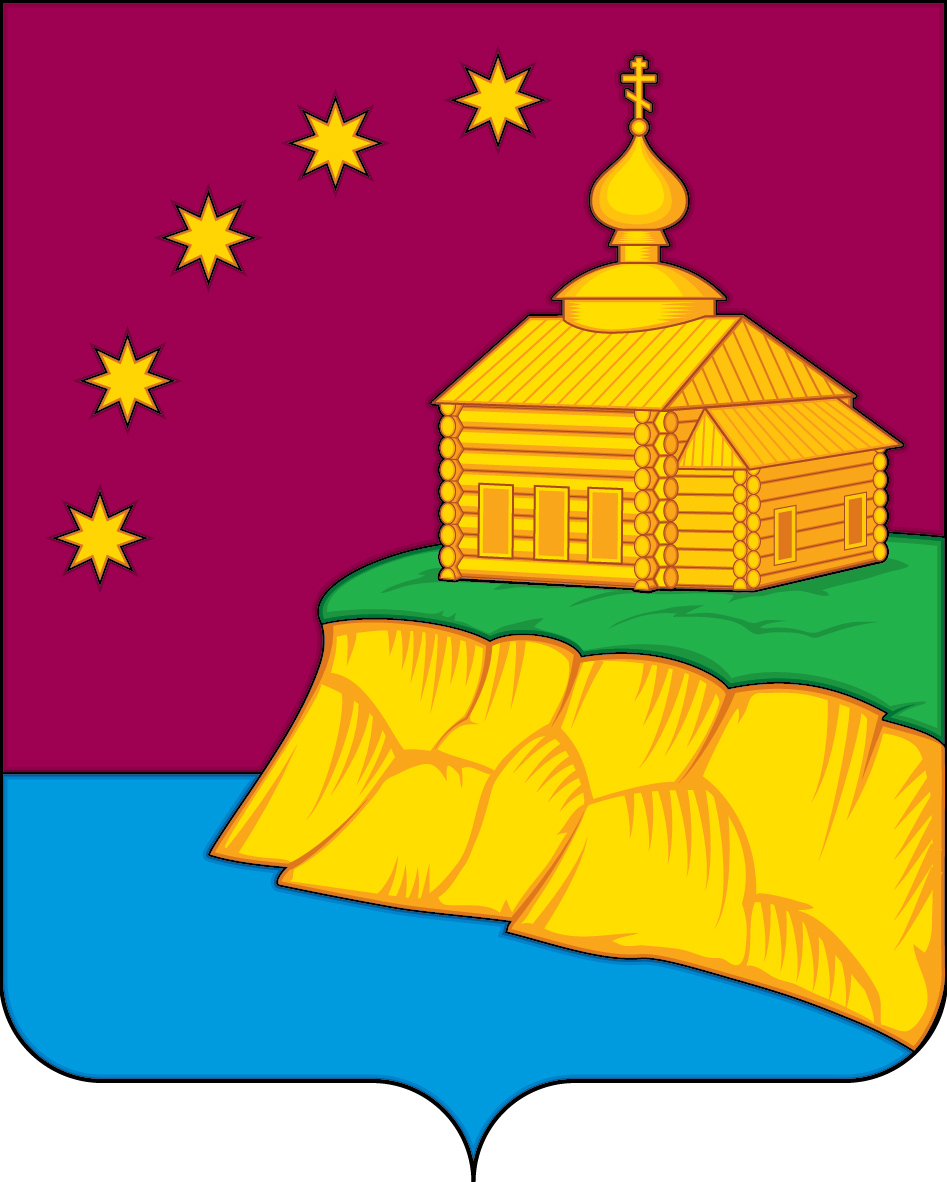 О проведении  детского  конкурса талантов «Минута славы»     	В  соответствии с постановлением  главы сельского поселения Малый Атлым № 50  от 01.03.2017 г. «О создании комиссии по организации отдыха, оздоровления, занятости детей и подростков, утверждение плана работы комиссии на 2017 год», а также  в целях организации детского досуга:1. Провести на территории сельского поселения Малый Атлым в Международный день защиты детей 01.06.2017 года  детский конкурс талантов «Минута славы».2. Утвердить положение о проведении детского конкурса талантов «Минута славы»  (приложение 1).  3. Утвердить состав жюри по подведению итогов  детского конкурса талантов  «Минута славы» (приложение 2).4. Контроль  выполнения  постановления  возложить на  главного специалиста по работе  с  детьми,  молодёжью и социальным вопросам  И.Ю. Сысуеву.         Глава сельского поселения                                                                С.В. Дейнеко                                                                                               Приложение   1                                                                                                                  к постановлению  администрации                                                                                                                   сельского  поселения  Малый Атлым                                                                                                                  от  « 11 »  мая  2017  г.  № 115ПОЛОЖЕНИЕо проведении  детского конкурса талантов «Минута славы»1. Общие  положения1.1. Организаторами  детского  конкурса  талантов «Минута славы» (далее – Конкурс) являются администрация сельского поселения Малый Атлым и МКУ «ЦК и БО».Финансирование (дипломы, поощрительные призы финалистам конкурса) осуществляется за счет средств бюджета администрации сельского поселения Малый Атлым. Организацию, информирование населения   осуществляет МКУ «ЦК и БО» (Довжинская О.Н.)1.2. Настоящим положением  определяются цели  и задачи  конкурса, порядок и сроки проведения, категории участников конкурса и подведение его итогов.                                                                2. Цели  и  задачи Конкурса2.1. Выявление и поддержка творческой инициативы детей и родителей;2.2. Раскрытие и реализация творческих способностей и дарований детей;2.3. Поиск новых талантов и формирование базы данных для участия в районных и межмуниципальных конкурсах;2.4. Развитие креативного мышления у детей;2.5. Популяризация различных видов творчества среди детей.3. Участники  Конкурса.3.1. Участниками  конкурса  могут стать дети в возрасте от 7 до 16 лет, проживающие на территории сельского поселения Малый Атлым.3.2. В конкурсе могут принять участие  как отдельные исполнители, так и группы исполнителей (коллективы);3.3. Заявки на участие в конкурсе принимаются в администрации сельского поселения Малый Атлым по приложенной форме с полной информацией об участнике и его концертном номере. Прием заявок проводится специалистом по работе с детьми, молодежью и социальным вопросам администрации с.п. Малый Атлым Сысуевой И.Ю. по тел/факсу 2-24-54, на электронный адрес matlimsovet@mail.ru  с 15.05.2017 г. по 29.05.2017 г. 	                                     4. Время и место    проведения  Конкурса.4.1. Конкурс проводится  в Центре культуры с. Малый Атлым  в Международный  день защиты детей 01 июня 2017 года.4.2. Время проведения Конкурса 12.00 час.            5. Условие проведения Конкурса5.1. На конкурс участники могут представить все жанры искусства:- Вокал (соло, дуэт, коллектив)- Хореография- Художественное чтение- Оригинальный жанр (пародия, пантомима, фокусы)5.2. Выступление участника проходит под фонограмму или живой аккомпанемент (обязательно указать в заявке). Фонограмма предоставляется на флеш-накопителе.5.3. Продолжительность номера не более 5 минут, художественное чтение не более 10 минут.                         6. Критерии оценки  творчества участников Конкурса6.1.Жюри Конкурса оценивает каждое выступление  по 5-балльной системе по следующим критериям:▪ Артистизм▪ Уровень исполнительского мастерства▪ Оформление номера (декорации, костюм, дополнительные спец.эффекты)▪ Индивидуальность, умение преподнести себя▪ Заразительность, искренность, кураж6.2. Победители  Конкурса (1,2, 3 места) определяются по наибольшему количеству набранных баллов. При равенстве голосов членов Жюри решающим является голос председателя.6.3. Победители Конкурса награждаются дипломами и памятными подарками. 6.4. Жюри конкурса имеют право выделять отдельных участников и награждать их специальными дипломами по своему усмотрению.                                                                                                  Приложение 2                                                                                                                    к постановлению  администрации                                                                                                                      сельского  поселения  Малый Атлым                                                                                                                                                                          от  «11 »  мая 2017  г.  № 115                                                                                СОСТАВжюри по подведению итогов детского  конкурса талантов «Минута славы»Председатель жюри:Андрушкевич С.И. – заместитель главы администрации сельского поселения Малый Атлым;Секретарь жюри:Сысуева И.Ю. – главный специалист по работе с детьми, молодежью и социальным вопросам администрации сельского поселения Малый Атлым;Члены жюри:- Беззубова И.Р. – депутат Совета поселения;- Довжинская О.Н. – директор МКУ «ЦК и БО»;- Хлебутина Л.Г. – заведующая филиалом Малоатлымская СБ;- представители МКОУ (школ) поселения (по согласованию).                                                                                    ЗАЯВКАна участие  в детском  конкурсе талантов «Минута славы»Фамилия, имя, отчество участника (ов) _________________________________________________________________________________________________________________Дата рождения ___________________________________________________________Адрес места проживания, телефон __________________________________________________________________________________________________________________.Жанр выступления ___________________________________________________________________________________________________________________________________Исполняемый репертуар ___________________________________________________________________________________________________________________________Дата:    _____________                                                             Подпись: _______________АДМИНИСТРАЦИЯСЕЛЬСКОГО ПОСЕЛЕНИЯ  МАЛЫЙ АТЛЫМОктябрьского районаХанты-Мансийского автономного округа – ЮгрыПОСТАНОВЛЕНИЕАДМИНИСТРАЦИЯСЕЛЬСКОГО ПОСЕЛЕНИЯ  МАЛЫЙ АТЛЫМОктябрьского районаХанты-Мансийского автономного округа – ЮгрыПОСТАНОВЛЕНИЕАДМИНИСТРАЦИЯСЕЛЬСКОГО ПОСЕЛЕНИЯ  МАЛЫЙ АТЛЫМОктябрьского районаХанты-Мансийского автономного округа – ЮгрыПОСТАНОВЛЕНИЕАДМИНИСТРАЦИЯСЕЛЬСКОГО ПОСЕЛЕНИЯ  МАЛЫЙ АТЛЫМОктябрьского районаХанты-Мансийского автономного округа – ЮгрыПОСТАНОВЛЕНИЕАДМИНИСТРАЦИЯСЕЛЬСКОГО ПОСЕЛЕНИЯ  МАЛЫЙ АТЛЫМОктябрьского районаХанты-Мансийского автономного округа – ЮгрыПОСТАНОВЛЕНИЕАДМИНИСТРАЦИЯСЕЛЬСКОГО ПОСЕЛЕНИЯ  МАЛЫЙ АТЛЫМОктябрьского районаХанты-Мансийского автономного округа – ЮгрыПОСТАНОВЛЕНИЕАДМИНИСТРАЦИЯСЕЛЬСКОГО ПОСЕЛЕНИЯ  МАЛЫЙ АТЛЫМОктябрьского районаХанты-Мансийского автономного округа – ЮгрыПОСТАНОВЛЕНИЕАДМИНИСТРАЦИЯСЕЛЬСКОГО ПОСЕЛЕНИЯ  МАЛЫЙ АТЛЫМОктябрьского районаХанты-Мансийского автономного округа – ЮгрыПОСТАНОВЛЕНИЕАДМИНИСТРАЦИЯСЕЛЬСКОГО ПОСЕЛЕНИЯ  МАЛЫЙ АТЛЫМОктябрьского районаХанты-Мансийского автономного округа – ЮгрыПОСТАНОВЛЕНИЕАДМИНИСТРАЦИЯСЕЛЬСКОГО ПОСЕЛЕНИЯ  МАЛЫЙ АТЛЫМОктябрьского районаХанты-Мансийского автономного округа – ЮгрыПОСТАНОВЛЕНИЕ«11 »мая2017   г.№115с. Малый Атлымс. Малый Атлымс. Малый Атлымс. Малый Атлымс. Малый Атлымс. Малый Атлымс. Малый Атлымс. Малый Атлымс. Малый Атлымс. Малый Атлым